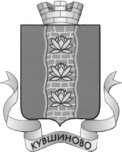 АДМИНИСТРАЦИЯ  КУВШИНОВСКОГО РАЙОНАП О С Т А Н О В Л Е Н И Е25.03.2016 г.                                        г. Кувшиново                                          №  143Об утверждении  Положения о   порядке размещения сведений о доходах,  расходах, об имуществе и   обязательствах имущественного   характера     муниципальных  служащих  и   членов   их  семей   на    официальном сайте муниципального образования  «Кувшиновский район» в  информационно  -  телекоммуникационной     сети «Интернет»  и  предоставления этих   сведений  средствам массовой информации  для опубликованияВ соответствии с Федеральным законом  от 06.10.2003 № 131-ФЗ  «Об общих принципах организации местного самоуправления в Российской Федерации»,  Указом Президента Российской Федерации от 18.05.2009 № 561 «Об утверждении порядка  размещения сведений о доходах, об имуществе и обязательствах имущественного характера лиц, замещающих государственные должности Российской Федерации, федеральных государственных служащих и членов их семей на официальных сайтах федеральных государственных органов и государственных органов субъектов Российской Федерации и предоставления этих сведений общероссийским средствам массовой информации для опубликования», постановлением  администрации Кувшиновского района от 11.11.2015  № 430 «О перечнях должностей, при назначении на которые и при замещении которых граждане обязаны предоставлять сведения о своих доходах, расходах, об имуществе и обязательствах имущественного характера, а также сведения о доходах,  расходах, об имуществе и обязательствах имущественного характера своих супруги (супруга) и несовершеннолетних детей» (далее Перечень должностей), в целях реализации статьи 8 Федерального закона от 25.12.2008  № 273-ФЗ «О противодействии коррупции»,П О С Т А Н О В Л Я Ю :1. Утвердить Положение о порядке размещения сведений о доходах,  расходах, об имуществе и обязательствах имущественного характера муниципальных служащих, указанных в Перечне должностей  и членов их семей на официальном сайте муниципального образования «Кувшиновский район» в информационно-телекоммуникационной сети «Интернет» и предоставления этих сведений средствам массовой информации для опубликования (приложение 1).2. Данное постановление вступает в силу со дня его  подписания и подлежит размещению на официальном сайте администрации Кувшиновского района в сети – Интернет.3. Контроль за выполнением настоящего постановления возложить на  управляющего делами администрации района С.В.Михайлову.4. Постановления главы Кувшиновского района от 18.06.2013 № 267 «О порядке размещения сведений о доходах, о расходах, об имуществе и обязательствах имущественного характера муниципальных служащих, указанных в Перечне должностей  и членов их семей на официальном сайте муниципального образования «Кувшиновский район» в информационно-телекоммуникационной сети «Интернет» и предоставления этих сведений средствам массовой информации для опубликования»,  от 09.04.2014  №  128 «о внесении изменений и дополнений в постановление главы Кувшиновского района от 18.06.2013 № 267» считать утратившим силу.Глава администрации Кувшиновского района                                                                 М.С.Аваев        Приложение к постановлению  администрации Кувшиновского района                                                                       от  25.03.2016  №  143 Положениео порядке размещения сведений о доходах, о расходах, об имуществе и обязательствах имущественного характера муниципальных служащих, указанных в Перечне должностей  и членов их семей на официальном сайте муниципального образования «Кувшиновский район» в информационно-телекоммуникационной сети «Интернет» и предоставления этих сведений средствам массовой информации для опубликованияОбщие положенияНастоящим Положением устанавливается порядок размещения сведений о доходах, о расходах, об имуществе и обязательствах имущественного характера муниципальных служащих, указанных в Перечне должностей  и членов их семей (далее – сведения о доходах, об имуществе и обязательствах имущественного характера) на официальном сайте муниципального образования «Кувшиновский район» в информационно-телекоммуникационной сети «Интернет» (далее – официальный сайт) и предоставления этих сведений средствам массовой информации для опубликования в связи с их запросами.Информация, предоставляемая для опубликования на сайтеи средствам массовой информации2.1. На официальном сайте размещаются и средствам массовой информации предоставляются для опубликования следующие сведения о доходах, о расходах, об имуществе и обязательствах имущественного характера.2.1.1. Перечень объектов недвижимого имущества, принадлежащих муниципальным служащим, указанных в Перечне должностей  муниципальной службы в администрации Кувшиновского района (далее – муниципальный служащий), его супруге (супругу) и несовершеннолетним детям на праве собственности или находящихся в их пользовании, с указанием вида, площади и страны расположения каждого из них.2.1.2. Перечень транспортных средств, с указанием вида и марки, принадлежащих на праве собственности муниципальному служащему, его супруге (супругу) и несовершеннолетним детям.2.1.3.  Декларированный годовой доход муниципального служащего, его супруги (супруга) и несовершеннолетних детей.2.2. В размещаемых на официальных сайтах и предоставляемых средствам массовой информации для опубликования сведениях о доходах, о расходах,  об имуществе и обязательствах имущественного характера запрещается указывать:2.2.1. Иные сведения, кроме указанных в пункте 2.1 настоящего Положения, о доходах муниципального служащего, его супруги (супруга) и несовершеннолетних детей, об имуществе, принадлежащем на праве собственности названным лицам, и об их обязательствах имущественного характера.2.2.2.  Персональные данные супруги (супруга), детей и иных членов семьи муниципального служащего.2.2..3 Данные, позволяющие определить место жительства, почтовый адрес, телефон и иные индивидуальные средства коммуникации муниципального служащего, его супруги (супруга), детей и иных членов семьи.2.2.4 Данные, позволяющие определить местонахождение объектов недвижимого имущества, принадлежащих муниципальному служащему, его супруге (супругу), детям, иным членам семьи на праве собственности или находящихся в их пользовании.2.2.5 Информацию, отнесенную к государственной тайне или являющуюся конфиденциальной.3. Ответственные лица за размещение информации. Сроки размещения и предоставления информации.  Форма подачи сведений о доходах, о расходах,  об имуществе и обязательствах имущественного характера3.1. Сведения о доходах, о расходах,  об имуществе и обязательствах имущественного характера, указанные в пункте 2.1 настоящего Положения, размещаются на официальном сайте не позднее 14 дней со дня истечения срока, установленного для подачи сведений о доходах, об имуществе и обязательствах имущественного характера муниципальными служащими.3.2. Размещение на официальном сайте сведений о доходах, о расходах, об имуществе и обязательствах имущественного характера, указанных в пункте 2.1 настоящего Положения, обеспечивается ответственным работником отдела организационно-контрольной работы администрации Кувшиновского района по форме согласно приложению к настоящему Положению.3.3. Ответственный работник отдела организационно-контрольной работы администрации Кувшиновского района:в 3-дневный срок со дня поступления запроса от средства массовой информации сообщает о нем муниципальному служащему, в отношении которого поступил запрос;в 7-дневный срок со дня поступления запроса от средства массовой информации обеспечивает предоставление ему сведений, указанных в пункте 2.1 настоящего Положения, в том случае, если запрашиваемые сведения отсутствуют на официальном сайте.4. Ответственность работников4.1. При размещении сведений о доходах, о расходах, об имуществе и обязательствах имущественного характера муниципальных служащих и членов их семей на официальном сайте и предоставлении этих сведений средствам массовой информации для опубликования ответственный работник отдела организационно-контрольной администрации Кувшиновского обеспечивает исполнение требований Федерального закона от 27.07.2006 № 152-ФЗ «О персональных данных».4.2. Ответственный работник отдела организационно-контрольной работы администрации Кувшиновского района несёт в соответствии с законодательством Российской Федерации ответственность за несоблюдение настоящего Положения, а также за разглашение сведений, отнесенных к государственной тайне или являющихся конфиденциальными.Приложение  к Положению п. 3.2.СВЕДЕНИЯ    о  доходах, расходах, об имуществе и обязательствах имущественного характера, муниципальных служащих МО «Кувшиновский район» и её структурных (функциональных) подразделений,  а также  о доходах, расходах, об  имуществе и обязательствах имущественного характера  членов их семей.         за период с 01 января по 31 декабря 20_____  года№
п/пФ И ОДолжностьДекларированный годовой доход за 2014 год (руб.)Перечень объектов недвижимого имущества и транспортных средств, принадлежащих на праве собственностиПеречень объектов недвижимого имущества и транспортных средств, принадлежащих на праве собственностиПеречень объектов недвижимого имущества и транспортных средств, принадлежащих на праве собственностиПеречень объектов недвижимого имущества и транспортных средств, принадлежащих на праве собственностиПеречень объектов недвижимого имущества, находящихся в пользованииПеречень объектов недвижимого имущества, находящихся в пользованииПеречень объектов недвижимого имущества, находящихся в пользованииСведения о расходахСведения о расходах№
п/пФ И ОДолжностьДекларированный годовой доход за 2014 год (руб.)Вид объектов недвижимостиПлощадь (кв.м.)Страна расположенияТранспортные средстваВид объектов недвижимостиПлощадь (кв. м.)Страна располо-женияПредмет сделкиИсточник получения средств